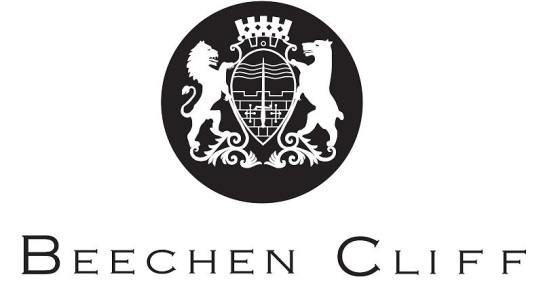 Teacher of Religion, Philosophy and Ethics (RPE)Applicant PackTeacher of Religion, Philosophy and Ethics (RPE)Full timeTo start from 1st September 2019 we are looking for an exceptional RPE teacher who will inspire and motivate students in this exceptional Bath state-funded day and boarding school for boys’ in the lower school and mixed for a large Sixth Form.   We need someone with dynamism who aspires to the unconventional and who will create a buzz and excitement both within and beyond the confines of the classroom.   The successful candidate will have to demonstrate an ability to deliver outstanding academic results and exemplary classroom practice. The RPE results are very good and the Humanities Faculty is proud of the many students who continue Humanities at university including Oxbridge.  The successful candidate will be expected to teach RPE up to A’level.The School has a vibrant extra-curricular life which includes sport, music, debating and public speaking.  A willingness to contribute will be a clear advantage.  The Application Pack is available on the Beechen Cliff School website and attached to this advert.   Applications should be made by via the TES Quick Apply by noon on Monday 18th March 2019.  Interviews are currently planned to take place on Monday 25th March 2019.Beechen Cliff School is committed to safeguarding and promoting the welfare of children. The successful applicant will need to undertake an enhanced disclosure via the Disclosure & Barring Service.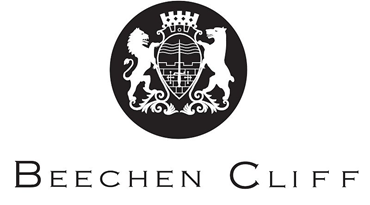 Job Specification: Teacher of RPEAccountable to the Head of RPEResponsibilitiesTo teach RPE at all levels – KS3. GCSE and A Level.If required, support the teaching of History or Geography at KS3.To assist in the creation of schemes of work. To ensure that pupils receive timely and high quality feedback in accordance with the faculty policy. To assist in internal assessment procedures and reporting to parents.To be prepared to take on a suitable area of responsibility within the team by agreement with the Head of Department as part of appropriate professional development.To be aware of, and observe, relevant health and safety practices.To write references and reports as requested.To liaise with tutorial/pastoral staff over work, progress, discipline and attendanceTo be a tutor for a tutor group.AdministrationTo attend staff meetings, Faculty meetings, Department and House meetings.To communicate with parents and teaching staff as necessary.External mattersTo keep abreast of developments within the subject(s).To attend INSET training as required.Person specification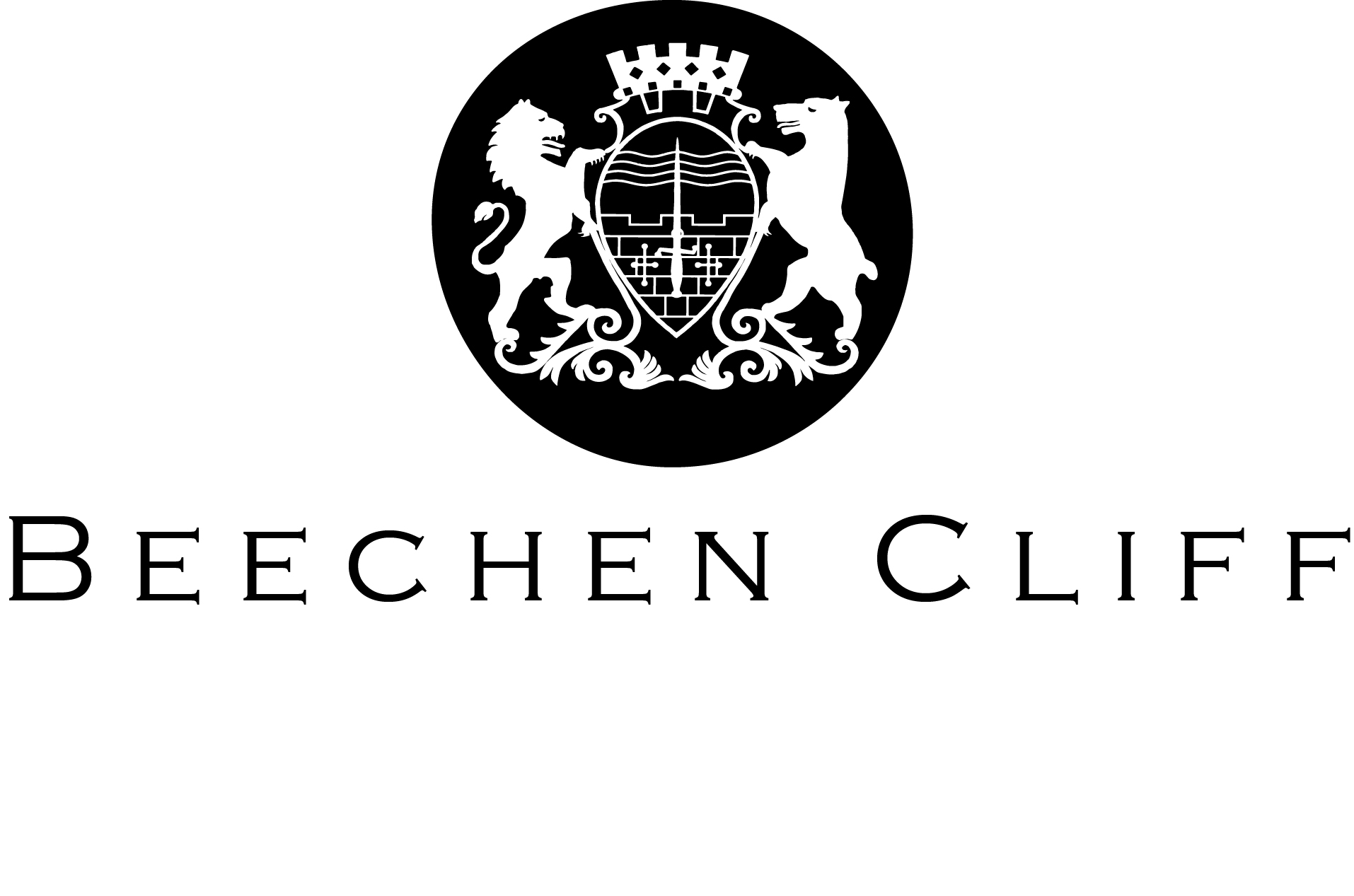 Humanities at Beechen CliffThe Humanities Faculty consists of three popular and thriving subjects at Beechen Cliff – History, Geography and RPE (Religion, Philosophy and Ethics).  The popularity of these subjects is driven by committed and inspirational teachers who set high standards of pupils across all the ability ranges. GCSE and A level uptake is very high with strong value added results achieved.  There are currently 10 teachers within the Faculty.All Humanities lessons are taught in a brand new teaching suite (called the Pavilion) with large classrooms and excellent facilities.   All rooms are fitted with interactive boards with web access and offer superb views across Bath for good measure!  Sixth Form lessons are predominately taught in subject dedicated rooms in the Sixth Form Centre.  Each subject is well resourced. The Faculty uses ICT extensively to produce and deliver lessons.  There is an 'electronic' footprint of lessons and schemes of work on power point (History and RPE) or smartboard software (Geography).  Homework and revision material is made available online via the increasingly used subject intranet site.  It is essential that the post holder is confident with or able to learn new ICT skills. As a Faculty, there is a strong philosophy that pupil engagement has a significant impact upon their learning.  Therefore each member of the Faculty will vary approaches to lessons and are not adverse to risk-taking.  Some great ideas have come out of this and the new post holder will be expected to contribute ideas and resources.  There is a very ‘open door’ approach between staff and for pupils alike.At KS3 subjects are taught in units, usually lasting for 5-6 weeks or a half term.  The time spent on each is sometimes dictated by the pupils especially if they really get into an issue or topic.  (Topic details on the website).  The post holder will be expected to liaise with respective heads of department to find resources and deliver units.  The Humanities subjects are taught as separate timetabled lessons an hour in length.  At KS3 History and Geography is taught three times a fortnight and RPE twice.There are a number of Faculty wide initiatives being pursued to raise attainment and progress.  Lesson starts follow a similar format across the faculty to help settle classes and outline expectations or objectives for the lesson.  There is also a strong drive towards increasing literacy levels across the subjects through the use of connectives.  Pupils are also being encouraged to respond to comments made in their books once marked. Lessons observed reflect the high quality of teaching and learning that characterises the Humanities faculty.  Lessons frequently incorporate AFL techniques and allow pupils to see best practice.The post will involve teaching across the ability range at KS3, GCSE and, ideally, A level.  All members of the Faculty contribute fully to the broader life of the school and lead or deliver a range of experiences and visits for pupils.RPE CurriculumKS3Throughout KS3 we study most of the major religions, including Christianity, Judaism, Sikhism and Hinduism; exploring beliefs and practices and the impact of these on followers. Students have the opportunity to complete Philosophy units encouraging them to develop philosophical insight and questioning, as well as ethical modules, allowing them to form their own responses to ethical dilemmas.KS4We study Christian and Islamic beliefs and practices at GCSE from the AQA course. In the thematic section of the course we look at ‘relationships and families,’ ‘religion and life’, ‘the existence of God and revelation,’ religion, peace and conflict’ and ‘religion, crime and punishment.’A Level At A level we follow the Religious studies AQA course with our chosen religion as Christianity. We look at areas such as philosophical arguments for the existence of God, evil and suffering, the conscience, free will and determinism, religious experiences, as well as ethical theories and their applications to ethical issues.Exam ResultsGCSE RPE
A Level RPE SpecificationEssentialDesirableRelevant qualifications and trainingQualified teacher status. Graduate qualification in a related subject.Have been trained in and have good working knowledge of the principles and procedures relating to safeguarding and wellbeing of childrenRelevant in-service training.ExperienceExperience of planning and delivering stimulating and engaging lessons that ensure pupils make rapid and sustained progress. Experience in using assessment to motivate and stretch pupils and to intervene where required. Knowledge of recent changes to the GCSE and A Level curriculum. Track record of ensuring high levels of achievement. Involvement in extra-curricular activities with the school.A willingness to share experience and skills with other teaching staff.Experience of disseminating good quality teaching and learning to others.Personal qualitiesCommitment to the highest quality of teaching and learning.Excellent communication skills. Ability to function as an excellent team member. An ability to be innovative within Health & Safety constraints.The ability to share, (including by example), in the responsibility for maintaining discipline and high standards of courtesy and appearance among the pupils while promoting their welfare, safety and happiness.Energy and enthusiasm.Ability to form good relationships with students, pupils, staff, governors and parents.A sense of humour.The desire to help others achieve their aspirations.EntriesA* (9/8)A (7)B (6)C (5/4)D (3)E (2)%A*-C (9-4)2017362121084089%20181724432276%EntriesA*AB C D E %A*-B2017813220075%20181815254144%